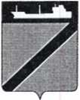 АДМИНИСТРАЦИЯ ТУАПСИНСКОГО ГОРОДСКОГО ПОСЕЛЕНИЯТУАПСИНСКОГО РАЙОНАПОСТАНОВЛЕНИЕот 28.04.2023                                                                                             № 501г. ТуапсеОб увековечении   памяти выдающихся личностей, в том числе почетных граждан Туапсинского городского поселения  и исторических  событий  в Туапсинском городском поселении  Туапсинского района	В      соответствии    с    Федеральными   законами от  6 октября   2003 г. № 131-ФЗ  «Об общих принципах организации местного самоуправления в Российской Федерации», от 14 января 1993 г. №  4292-1 –ФЗ «Об увековечении памяти погибших при защите Отечества», Законами    Краснодарского    края  от 5 декабря  2011 г. № 2376-КЗ «Об увековечении памяти лиц, имеющих выдающиеся достижения и (или) особые заслуги перед Краснодарским краем, а также исторических событий», от 11 ноября 2019 г № 4144-КЗ «О некоторых вопросах увековечения памяти погибших при защите Отечества», Уставом Туапсинского городского поселения Туапсинского района   п о с т а н о в л я ю:Создать и утвердить состав комиссии   об увековечении   памяти выдающихся личностей, в том числе почетных граждан Туапсинского городского поселения  и исторических  событий в Туапсинском городском поселении  Туапсинского района (приложение 1).Утвердить положение о комиссии  об увековечении   памяти выдающихся личностей, в том числе почетных граждан Туапсинского городского поселения  и исторических  событий  в Туапсинском городском поселении  Туапсинского района (приложение 2).Утвердить положение по увековечении памяти выдающихся личностей, в том числе почетных граждан Туапсинского городского поселения  и исторических  событий  в Туапсинском городском поселении  Туапсинского района (приложение 3).4.  Общему отделу администрации Туапсинского городского поселения (Кот А.И.) обнародовать настоящее постановление в установленном порядке.5.	Признать утратившим силу постановление администрации Туапсинского городского поселения Туапсинского района от 24 января 2023 г. № 53 «Об утверждении состава комиссии по увековечению памяти  о выдающихся деятелях и событиях отечественной истории, наименовании улиц, площадей, микрорайонов в городе Туапсе».6. Контроль за выполнением настоящего постановления возложить на исполняющего обязанности заместителя главы администрации Туапсинского городского поселения Туапсинского района Николенко К.И. 	7. Постановление вступает в силу со дня его обнародования.Глава Туапсинскогогородского поселенияТуапсинского района                 		  	                          С.В. Бондаренко СОСТАВкомиссии по увековечению памяти о выдающихся личностях, в том числе почетных граждан Туапсинского городского поселения  и исторических событий  на территории Туапсинского городского поселения  Туапсинского района Начальник управления деламиадминистрации Туапсинского городского поселенияТуапсинского района                                                                              В.В. Миля ПОЛОЖЕНИЕ о комиссии по увековечению  памяти  о выдающихся личностях, в том числе почетных граждан Туапсинского городского поселения  и исторических событий в Туапсинском городском поселении  Туапсинского района
Общие положения Настоящее Положение о комиссии по увековечению памяти  о выдающихся личностях, в том числе почетных граждан Туапсинского городского поселения  и исторических событий в Туапсинском городском поселении  Туапсинского района (далее – Положение) определяет основные цели и задачи комиссии по увековечиванию памяти выдающихся личностей и знаменательных событий в Туапсинском городском поселении Туапсинского района (далее – Комиссия), права, порядок и принципы его формирования, полномочия и порядок осуществления деятельности Комиссии, порядок принятия и реализации решений Комиссии.Состав Комиссии утверждается постановлением администрации Туапсинского городского поселения Туапсинского района.В своей деятельности Комиссия руководствуется Конституцией Российской Федерации, нормативными правовыми актами Российской Федерации, Краснодарского края, Туапсинского городского поселения  Туапсинского района и настоящим Положением.Правовую основу деятельности Комиссии составляют нормативные правовые акты Российской Федерации, Краснодарского края и Туапсинского городского поселения Туапсинского района, а также настоящее Положение.2. Цели, задачи и функции КомиссииКомиссия создается в целях упорядочения деятельности органов местного самоуправления Туапсинского городского поселения  Туапсинского района по увековечиванию памяти выдающихся деятелей Отечества, знаменитых земляков, а также исторических событий, формирования социальной среды Туапсинского городского поселения Туапсинского района, воспитания в гражданах чувства патриотизма и уважения к его историческим традициям и культурному наследию.Основными задачами Комиссии являются:1)	рассмотрение ходатайств и документов, предоставляемых государственной властью и местного самоуправления, юридическими лицами, общественными организациями и физическими лицами по вопросу увековечивания памяти выдающихся личностей и знаменательных событий в Туапсинского городского поселения  Туапсинского района (далее – инициатор);2)	рассмотрение предложений органов государственной власти и местного самоуправления, общественных организаций и объединений, граждан и юридических лиц, по вопросам наименования улиц, площадей, переулков, бульваров, проездов (элементов улично-дорожной сети города);3)	осуществление контроля по демонтажу памятных знаков в Туапсинском городском поселении Туапсинского района.Комиссия осуществляет следующие функции:1)	рассматривает ходатайства инициатора по вопросу увековечивания памяти выдающихся личностей и знаменательных событий в Туапсинском городском поселении Туапсинского района (далее – ходатайство);2)	рассматривает предложения органов государственной власти и местного самоуправления, общественных организаций и объединений, граждан и юридических лиц, по вопросам наименования улиц, площадей, переулков, бульваров, проездов (элементов улично-дорожной сети города);3)	оценивает представленные инициатором документы по вопросу увековечивания памяти выдающихся личностей и знаменательных событий в муниципальном образовании Туапсинский район (далее – документы);4)	представляет заключения об увековечивании памяти выдающихся личностей и знаменательных событий в Туапсинском городском поселении Туапсинского района, об отклонении ходатайств, в случае выяснения недостоверности и (или) необоснованности представленных документов;5)	запрашивает от организаций, предприятий, архивов, органов местного самоуправления  и инициаторов, необходимые для деятельности Комиссии материалы и сведения;6)	рассматривает ходатайства и жалобы инициаторов по вопросу увековечивания памяти выдающихся личностей и знаменательных событий в Туапсинском городском поселении Туапсинского района;7)	рассматривает вопросы по организации своей деятельности;8)	получает копии уведомлений о целях, дате и периоде проводимых работ демонтажа памятного знака и актов о демонтаже (монтаже) памятного знака.3. Порядок и принципы формирования КомиссииПоложение о Комиссии и вносимые в него изменения утверждаются постановлением администрации Туапсинского городского поселения  Туапсинского района.Состав Комиссии утверждается постановлением администрации Туапсинского городского поселения Туапсинского района.Число членов Комиссии не может быть менее чем 15 человек.Комиссия формируется из числа представителей администрации Туапсинского городского поселения Туапсинского района, военного комиссариата города Туапсе и Туапсинского района, муниципальных музейных учреждений, общественных организаций ветеранов, Туапсинского Хуторского казачьего общества, общественных деятелей, историков  в городе Туапсе и Туапсинском районе достигших возраста 18 лет.В Комиссию не могут входить:лица, не достигшие возраста восемнадцати лет;лица, не имеющие гражданства Российской Федерации; лица, признанные недееспособными или ограниченно дееспособными на основании решения суда; лица, имеющие непогашенную или неснятую судимость.Основными принципами при формировании Комиссии являются:отсутствия конфликта интересов Претендентов и членов Комиссии:конфликт интересов – ситуация, при которой личная заинтересованность члена Комиссии, либо воздействие (давление) на члена Комиссии влияет или может повлиять на надлежащее исполнение им своих полномочий и при которой возникает или может возникнуть противоречие между личной заинтересованностью члена Комиссии и законными интересами граждан Российской Федерации, общественных объединений, референтных групп, способное привести к причинению вреда этим законным интересам;под личной заинтересованностью члена Комиссии, которая влияет или может повлиять на объективное осуществление им своих полномочий, понимается возможность получения членом Комиссии доходов в денежной либо натуральной форме, доходов в виде материальной выгоды непосредственно для члена Комиссии, членов его семьи и близких родственников, а также для граждан Российской Федерации или общественных объединений, с которыми член Комиссии связан финансовыми или иными обязательствами;в случае возникновения у члена Комиссии личной заинтересованности, которая приводит или может привести к конфликту интересов, либо при возникновении ситуации оказания воздействия (давления) на члена Комиссии, связанного с осуществлением им своих полномочий, член Комиссии обязан в кратчайшие сроки проинформировать об этом в письменной форме председателя Комиссии.председатель Комиссии или её члены, которым стало известно о возникновении у члена Комиссии или председателя Комиссии личной заинтересованности, которая приводит или может привести к конфликту интересов, обязан принять меры по предотвращению или урегулированию конфликта интересов, вплоть до снятия полномочий с члена Комиссии или председателя Комиссии, являющегося стороной конфликта интересов, в порядке, установленном Комиссией;коллегиальность и открытость принимаемых решений.В состав Комиссии входят:председатель Комиссии;заместитель председателя Комиссии;члены Комиссии;секретарь Комиссии.Полномочия члена Комиссии прекращаются в следующих случаях:на основании письменного заявления члена Комиссии о выходе из состава Комиссии по собственному желанию;вступления в законную силу вынесенного в отношении члена Комиссии обвинительного приговора суда;смерти члена Комиссии;признания члена Комиссии недееспособным, безвестно отсутствующим или умершим на основании решения суда, вступившего в законную силу;прекращения трудовой деятельности члена Комиссии.О наступлении обстоятельств, указанных в абзаце 2 пункта 8 раздела 3 настоящего Положения, член Комиссии обязан уведомить Комиссию в письменной форме в течение четырнадцати календарных дней с момента наступления соответствующих обстоятельств.4. Права и обязанности членов КомиссииРаботой Комиссии руководит председатель, а в его отсутствии – заместитель председателя Комиссии или один из членов Комиссии, назначенный председателем Комиссии.Председатель Комиссии:организует работу Комиссии;осуществляет общее руководство деятельностью Комиссии;утверждает рабочую документацию, подготовленную Комиссией;подписывает протоколы заседаний Комиссии и другие документы, оформленные в процессе осуществления деятельности Комиссии;определяет состав лиц для приглашения на заседание Комиссии.Заместитель председателя Комиссии:председательствует на заседаниях Комиссии в случае отсутствия председателя Комиссии;участвует в организации работы Комиссии и подготовке планов работы Комиссии;осуществляет иные полномочия по обеспечению деятельности Комиссии по согласованию с иными членами Комиссии.Члены Комиссии вправе:вносить предложения по формированию содержания повестки заседаний Комиссии;вносить предложения о дополнении и (или) изменении плана работы Комиссии;знакомиться с документами и материалами по вопросам, вынесенным на обсуждение Комиссии, в том числе на стадии их подготовки;участвовать в подготовке материалов к заседаниям Комиссии;информировать председателя и членов Комиссии о выполнении данных поручений;вносить предложения по совершенствованию организации работы Комиссии;осуществлять иные полномочия в рамках деятельности Комиссии.Секретарь Комиссии:обеспечивает техническое сопровождение деятельности Комиссии;организует подготовку заседаний Комиссии;готовит материалы для проведения заседаний Комиссии;уведомляет членов Комиссии о дате, времени, месте и повестке предстоящего заседания Комиссии;ведет протокол заседания Комиссии;готовит проекты решений Комиссии и иных документов, исходящих от Комиссии;обеспечивает сохранность документов, сформированных в ходе работы Комиссии;организует делопроизводство Комиссии;взаимодействует с органами местного самоуправления Туапсинского городского поселения  Туапсинского района по вопросам информационного сопровождения деятельности Комиссии;направляет положительное решение-рекомендацию Комиссии, ходатайство и копии документов представленных в Комиссию, в администрацию Туапсинского городского поселения Туапсинского района, где планируется увековечивание памяти выдающейся личности или знаменательного события;направляет инициатору отрицательное решение с мотивированным указанием причин отказа.Члены Комиссии осуществляют свою деятельность на общественных началах и на безвозмездной основе.В случае несогласия с принятым решением член Комиссии вправе подготовить особое мнение по рассмотренному вопросу в письменной форме, которое приобщается к соответствующему протоку заседания Комиссии.В целях осуществления деятельности Комиссия вправе:запрашивать и рассматривать документы, предоставляемые инициаторами для увековечивания памяти выдающихся личностей и знаменательных событий в муниципальном образовании Туапсинский район;принимать положительное или отрицательное решение по увековечиванию памяти выдающихся личностей и знаменательных событий в муниципальном образовании Туапсинский район;проверять подлинность предоставляемых инициатором документов, полноту и достоверность содержащихся в них сведениях;запрашивать дополнительно сведения с целью проверки достоверности представленных инициаторами сведений;инициировать общественные обсуждения проектов на предмет увековечения памяти выдающихся личностей или исторических событий, в случае изменений наименования  элемента улично-дорожной сети, элемента планировочной структуры Туапсинского городского поселения.5. Порядок осуществления деятельности КомиссииКомиссия осуществляет свою деятельность в соответствии с планом работы Комиссии, утвержденным председателем Комиссии.Заседания Комиссии могут проводиться по мере поступлений предложений и ходатайств.Информация о времени созыва и месте проведения заседания Комиссии, а также о вопросах, вносимых на его рассмотрение, доводится до сведения членов Комиссии секретарем Комиссии не позднее, чем за 3 дня до дня заседания.Заседание Комиссии является правомочным, если на нем присутствует не менее половины членов Комиссии. Решения Комиссии принимаются простым большинством голосов от присутствующих на заседании членов Комиссии. Решение принимается открытым голосованием и считается принятым, если за него проголосовало не менее 2/3 от присутствующих членов Комиссии.При равенстве голосов решающим является голос председателя Комиссии или лица, его замещающего.При решении вопросов на заседании Комиссии каждый член Комиссии имеет право одного голоса. Передача голоса одним членом Комиссии другому не допускается. Решения Комиссии оформляются протоколом, который подписывается председательствующим на заседании Комиссии и секретарем Комиссии.Решение Комиссии доводится до сведения инициатора в течение тридцати дней со дня его принятия. Инициатор, в случае несогласия с решением Комиссии, может обжаловать данное решение в установленном законом порядке. В случае решения Комиссии отказать инициатору в увековечивании памяти выдающихся личностей и знаменательных событий в Туапсинском городском поселении Туапсинского района Комиссия направляет в адрес инициатора уведомление с указанием причин отказа в течение тридцати дней со дня заседания Комиссии. Начальник управления деламиадминистрации Туапсинскогогородского поселения Туапсинского района                                                                     В.В. МиляПриложение 3УТВЕРЖДЕНОпостановлением администрацииТуапсинского городского поселенияТуапсинского районаот 28.04.2023 г.  №  501ПОЛОЖЕНИЕоб увековечении памяти  о выдающихся личностях, в том числе почетных граждан Туапсинского городского поселения  и исторических событий в Туапсинском городском поселении  Туапсинского района
Общие положенияНастоящее положение об увековечении памяти выдающихся личностей и исторических событий в Туапсинском городском поселении  Туапсинского района (далее-Положение) разработано в соответствии с действующим законодательством Российской Федерации, нормативными правовыми  актами Краснодарского края, Уставом  Туапсинского городского поселения  в целях  увековечивания  памяти выдающихся деятелей Отечества, знаменитых земляков, а также исторических событий, формирования социальной среды, воспитания в гражданах чувства патриотизма и уважения к его историческим традициям и культурному наследию. Положение устанавливает общие принципы увековечения памяти выдающихся исторических событий, знаменитых людей, внесших  значительный вклад в развитие мировой и отечественной науки, культуры, искусства; порядок рассмотрения вопросов и принятия решений  об установке памятников, памятных знаков, мемориальных досок на территории Туапсинского городского поселения Туапсинского района. Увековечение памяти погибших при защите Отечества осуществляется органами местного самоуправления в соответствии с полномочиями, установленными Законом Российской Федерации от 14 января 1993 г. № 4292-1 «Об увековечении памяти погибших при защите Отечества» и иными федеральными законами.Увековечению   подлежит память  выдающихся государственных и общественных деятелях, представителях науки, культуры, искусства и других сфер, заслуживших своей деятельностью широкое признание, общезначимые исторические события в жизни  города Туапсе.Формами увековечения памяти выдающихся личностей и исторических событий в Туапсинском городском поселении являются:1) создание музеев, организация выставок;2) установка произведений монументального  и декоративного искусства (памятников, обелисков и иных форм) (далее- мемориальные сооружения);3) установка мемориальных досок на зданиях, определенных отделом архитектуры и градостроительства города Туапсе, в интерьерах зданий, связанных с историческими событиями либо жизнью и деятельностью личности, подлежащих увековечению;4) присвоение имен выдающихся личностей, названий исторических событий скверам, улицам, площадям и другим элементам улично-дорожной сети;1.5. Установка мемориальных досок на зданиях, расположенных на территории Туапсинского  городского поселения, в память о погибших   в специальной  военной операции на территориях Украины, Донецкой Народной Республики и Луганской Народной Республики:1) военнослужащих Вооруженных Сил Российской Федерации;2) лиц, призванных на военную службу по мобилизации в Вооруженные Силы Российской Федерации в соответствии с Указом Президента Российской Федерации от 21 сентября 2022 г. № 647 «Об объявлении частичной мобилизации в Российской Федерации»;3) лиц, заключивших контракт о добровольном содействии  в выполнении задач, возложенных на Вооруженные Силы Российской Федерации».2. Основные цели и задачиОсновными задачами по увековечиванию памяти выдающихся личностей и знаменательных событий в Туапсинском  городском поселении являются:1)	содействие сохранению памяти населения Туапсинского городского поселения  о значимых событиях в истории города Туапсе  о жизни и деятельности личностей, внесших значительный вклад в развитие науки, техники, культуры, искусства, просвещения, в охрану здоровья, жизни и прав граждан, имеющих ратные и иные заслуги перед Отечеством (далее – выдающиеся личности);2)	присвоение имен учреждениям, предприятиям, организациям (далее – организациям), улицам, скверам, площадям, бульварам, проездам, переулкам, проспектам, шоссе, установка мемориальных досок, памятных знаков, памятников, скульптур, архитектурно-скульптурных композиций, обелисков, стел, памятного камня (далее – памятных знаков) на территории Туапсинского  городского поселения являются формами увековечивания памяти о знаменательных исторических событиях, а также выдающихся личностях;3)	порядок рассмотрения ходатайств и документов, предоставляемых государственной властью и местного самоуправления, юридическими лицами, общественными организациями и физическими лицами по вопросу увековечивания памяти выдающихся личностей, знаменательных событий и демонтаже памятных знаков в Туапсинском городском поселении (далее – инициатор).3.Критерии, являющиеся основными для принятия решений об увековечивании памяти выдающихся личностейи исторических событийЗначимость событий в истории города Туапсе, муниципального образования Туапсинский район, Краснодарского края, Российской Федерации.Наличие официально признанных достижений в государственной, общественной, политической, военной, производственной и хозяйственной деятельности, в науке, технике, литературе, искусстве, культуре и спорте, за особый вклад личности в определенную сферу деятельности, принесший долговременную пользу Туапсинскому городскому поселению, Туапсинскому району  и Отечеству. Вопросы увековечивания памяти рассматриваются: 1)	не ранее, чем через 5 (пяти) лет со дня окончания произошедшего события;2)	не ранее 3 (трех) лет со дня кончины увековечиваемого лица;3)	по истечении не более 3 (трех) лет, исчисляемый  со дня смерти героев Великой Отечественной войны 1941-1945 годов.До достижения указанного срока в пункте 3 абзаца 3.3 раздела   3 Положения может быть увековечена память Героев Советского Союза, Героев Российской Федерации, Почетных граждан города Туапсе. 3.4. Память о выдающейся личности может быть увековечена не более,  чем в двух формах, из указанных в пункте 2 раздела 2 Положения: -	по бывшему месту работы, учебы или жительства увековечиваемого лица;-	на улицах, бульварах, площадях, скверах, проездах, переулках, шоссе, названных именем знаменитого земляка.3.5. инициаторами увековечения памяти могут выступать органы государственной власти и местного самоуправления, предприятия, учреждения, организации, общественные объединения, а также инициативные группы граждан численностью не менее трех человек.3.6. финансирование работ, связанных с увековечением памяти выдающихся личностей и исторических событий, осуществляется за счет средств инициатора увековечения памяти, а также за счет средств бюджета Туапсинского городского поселения в случае принятия такого решения.4. Порядок принятия решения о присвоении имен улицам, скверам, площадям, об установке памятников и иных памятных знаков4.1. Лица, выступающие с инициативой о присвоении имен улицам, скверам, площадям, установления памятников, памятных знаков и мемориальных досок, иных памятных знаков необходимо предоставить в Комиссию следующие документы:1) ходатайство, содержащее необходимые общие сведения об историческом событии или деятеле с подробной мотивировкой целесообразности увековечения их памяти;2) предварительное эскизное предложение по размещению мемориального сооружения, мемориальной доски, содержащее портретные или стилизованные изображения, олицетворяющие памятные события, декоративные элементы, подсветку, сведения о размерах,  исходя из объемов размещенной информации (согласованное в отделе архитектуры и градостроительства администрации Туапсинского городского поселения Туапсинского района);3) в случае, если здание является объектом культурного наследия, то согласование с органом, уполномоченным в области сохранения, использования, популяризации и государственной охраны объектов культурного наследия;4) копии архивных документов, подтверждающих достоверность событий или заслуги увековечиваемого лица;5) предложения по финансированию работ по проектированию, изготовлению, приобретению, установке, обеспечению открытия памятного знака (смета расходов);4.2. После предоставления необходимых документов, указанных в разделе 4 подраздела 4.1 комиссия в течение 30 календарных  дней рассматривает ходатайство инициатора и принимает одно из следующих решений:1.) Принять решение об увековечении памяти выдающейся личности;2) Отклонить предложение об увековечении памяти  выдающейся личности.4.3.Комиссия имеет право:1) направлять письменные запросы в органы государственной власти, органы местного самоуправления, иные органы и организации, а также должностным лицам с целью получения дополнительной информации, в том числе достоверности фактов, изложенных инициаторами увековечения памяти, о художественно-эстетической ценности  предлагаемых к установке мемориального сооружения или мемориальной доски, при принятии рекомендаций об увековечении памяти выдающихся личностей или исторического события;2)  привлекать к работе экспертов;3) инициировать  общественные обсуждения проектов на предмет увековечения памяти выдающихся личностей или исторических событий, в случае изменений наименования  элемента улично-дорожной сети, элемента планировочной структуры Туапсинского городского поселения.4.3. Решение комиссии считается принятым, если за него проголосовало более половины от числа членов комиссии, присутствующих на заседании.4.4. Ходатайство об увековечении считается отклоненным и решение  не принятым, если за него проголосовало менее половины членов комиссии, присутствующих на заседании. Голосование за отклонение ходатайства не проводится.4.5. Решение комиссии оформляется протоколом заседания комиссии и направляется инициаторам в течение 14 календарных дней после его принятия.5.Требования к установке и содержанию мемориальных досок, монументов и иных памятных знаков5.1. Архитектурно - художественное  решение мемориального сооружения, мемориальной доски не должно противоречить характеру сооружения, особенностям среды, в которой размещается.5.2. Мемориальные доски, сооружения устанавливаются на хорошо просматриваемых местах, мемориальные доски - на высоте не ниже 2-х метров.В случае, если мемориальная доска устанавливается на здании, являющимся  объектом культурного наследия, а мемориальные   сооружения – на земельном участке, расположенном в границах территории   объекта культурного наследия или его зон охраны, то место их размещения подлежит согласованию с органами, уполномоченными в области сохранения, использования, популяризации и государственной охраны объектов культурного наследия.5.3. Мемориальные сооружения, мемориальные доски должны выполняться только из качественных материалов (мрамор, гранит, металл, камень, стекло, бетон высоких марок, высокопрочный синтетический материал).5.4. Текст, имеющийся на мемориальной доске, мемориальном сооружении должен быть изложен только на русском языке; в тексте обязательны даты, конкретизирующие  время причастности лица или события к месту установки памятника или доски.5.5.  Установка памятников,  мемориальных досок  и иных памятных знаков производится за счет собственных и (или) привлеченных  средств инициатора ходатайства  об установке  памятника (мемориального сооружения). В исключительных случаях по решению Комиссии  за счет городского бюджета.5.6.Мемориальное сооружение, мемориальная доска могут быть приняты в муниципальную собственность в установленном законом порядке.5.7. Открытие мемориальных досок и мемориальных сооружений происходит в торжественной обстановке.5.8. Реестр памятников, мемориальных досок и иных памятных знаков ведет отдел культуры администрации Туапсинского городского поселения  Туапсинского района.5.9. Содержание , реставрация, ремонт памятников, мемориальных досок и иных памятных знаков, являющихся муниципальной собственностью, осуществляется из средств   бюджета Туапсинского городского поселения Туапсинского района. 5.10. Контроль за состоянием памятников, мемориальных досок  или иных памятных знаков осуществляется отделом культуры администрации Туапсинского городского поселения Туапсинского района.6.Порядок демонтажа памятных знаков6.1.	Демонтаж памятных знаков, мемориальных досок и иных памятных знаков не допускается, за исключением следующих случаев:-на период работ по ремонту памятного знака, реставрации, или сноса здания, на фасаде или вблизи которого расположен памятный знак;-при отсутствии разрешительных документов на установку памятного знака.6.2.	В случае необходимости проведения работ по ремонту и реставрации памятного знака либо здания, на фасаде или помещении которого установлен памятный знак, демонтаж осуществляется с обязательным предварительным уведомлением администрации Туапсинского  городского поселения  о целях, дате и периоде проводимых работ и направлением копии данного уведомления Комиссии.Во время демонтажа составляется акт о демонтаже памятного знака с подписями лиц, производящих демонтаж, и лиц принимающих памятный знак для хранения или производства работ, копия направляется в Комиссию.При завершении ремонтно-реставрационных работ памятный знак устанавливается на прежнем месте с составлением аналогичного акта о монтаже памятного знака.6.3.	В случае сноса здания, на котором установлен памятный знак, осуществляется его демонтаж с составлением акта о демонтаже памятного знака, акт составляется с подписями лиц, принимающих памятный знак для хранения и осуществляющих его демонтаж. Копия акта направляется Комиссии.Памятный знак, мемориальная доска и пр. находится на хранении в администрации Туапсинского городского поселения , до определения возможного места его установки.7. Порядок разрешения споровСпоры и разногласия, которые могут возникать при исполнении настоящего Положения, разрешаются путем переговоров или в установленном законодательством Российской Федерации порядке.Начальник управления деламиадминистрации Туапсинскогогородского поселенияТуапсинского района                                                                         В.В. МиляПриложение 1УТВЕРЖДЕНпостановлением администрацииТуапсинского городского поселенияТуапсинского района         от 28.04.2023 г.  №  501БондаренкоСергей Владимирович-глава Туапсинского городского поселения, председатель комиссии;Миля Валентина Викторовна-начальник управления делами администрации Туапсинского городского поселения, заместитель председателя комиссии;РазумоваВера Алексеевна-главный специалист (по оргработе) управления делами администрацииТуапсинского городского поселения, секретарь комиссии;Члены комиссии:Члены комиссии:Члены комиссии:Чусов Алексей Иванович-заместитель главы администрации Туапсинского городского поселения;НиколенкоКира Игоревна-исполняющий обязанности заместителя главы администрации Туапсинского городского поселения;АветисянГригорий  Сетракович-военный комиссар  муниципального образования Туапсинский район(по согласованию);СтупаковСтанислав Олегович -депутат Туапсинского городского поселения  (по согласованию);НикитенковВладимир Федорович-председатель Совета ветеранов (пенсионеров, инвалидов) войны, труда, Вооруженных сил и правоохранительных органов Туапсинского района  (по согласованию);ЖигалинВладимир  Георгиевич-председатель Совета ветеранов (пенсионеров, инвалидов) войны, труда, Вооруженных сил и правоохранительных органов Туапсинского городского поселения;Воронков Михаил Викторович-начальник отдела архитектуры и градостроительства администрации Туапсинского городского поселения;МаньковАлександр Александрович-начальник отдела по спорту и молодежной политике администрации Туапсинского городского поселения;ШвалеваОксана Евгеньевна-начальник отдела культуры администрации Туапсинского городского поселения; ДроботоваТатьяна Францевна-начальник отдела по взаимодействию с представительным органом, организации работы с обращениями граждан, общественностью и СМИ администрации Туапсинского городского поселения;Кубынина Елена Николаевна-начальник правового отделаадминистрации Туапсинскогогородского поселения;Гаспарян Карен Камоевич-руководитель МКУ "Туапсинский городской молодежный центр";ГаркушаЯна Федоровна-начальник отдела имущественных и земельных отношений администрации Туапсинского городского поселения;ГридуновИван Владимирович-исполняющий обязанности директора МБУК «Историко-краеведческий музей обороны Туапсе»;БанькоИрина Викторовна-директор МБУК «Историко-краеведческий музей им. Н.Г.Полетаева»;Лотник Ирина Герасимовна-заслуженный   тренер России, историк-краевед (по согласованию);ПихунАнатолий Борисович-историк-краевед Туапсинского района(по согласованию).Приложение  2УТВЕРЖДЕНОпостановлением администрацииТуапсинского городского поселенияТуапсинского района         от 28.04.2023 г.  №  501